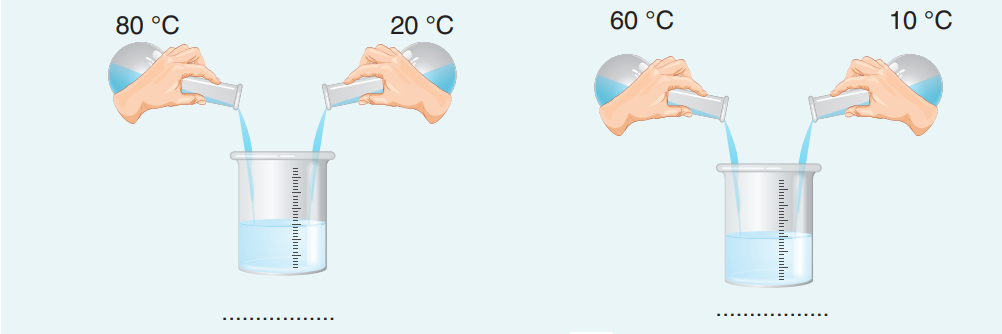 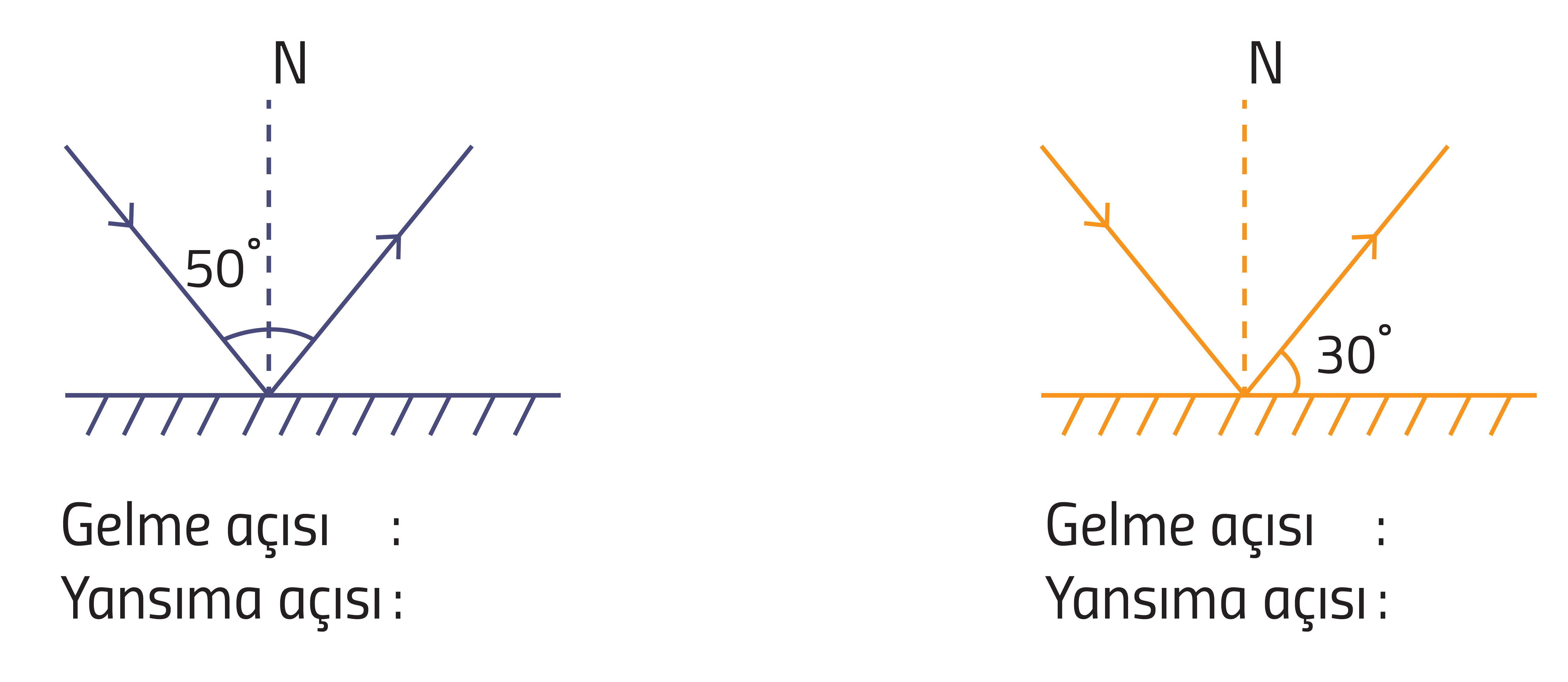 1- Aşağıda verilen cisimlerden hangisindeki yansıma olayı diğerlerinden farklıdır?A) Halı              B) Toprak              C) Ayna                D) Kumaş
2- Aşağıda genleşme olayı ile ilgili bilgiler verilmiştir. Hangi bilgi yanlıştır?A) Madde ısı alınca gerçekleşir. B) Maddenin hacmi artar.C) Maddenin sıcaklığı artınca oluşur. D) Sadece katılarda görülür.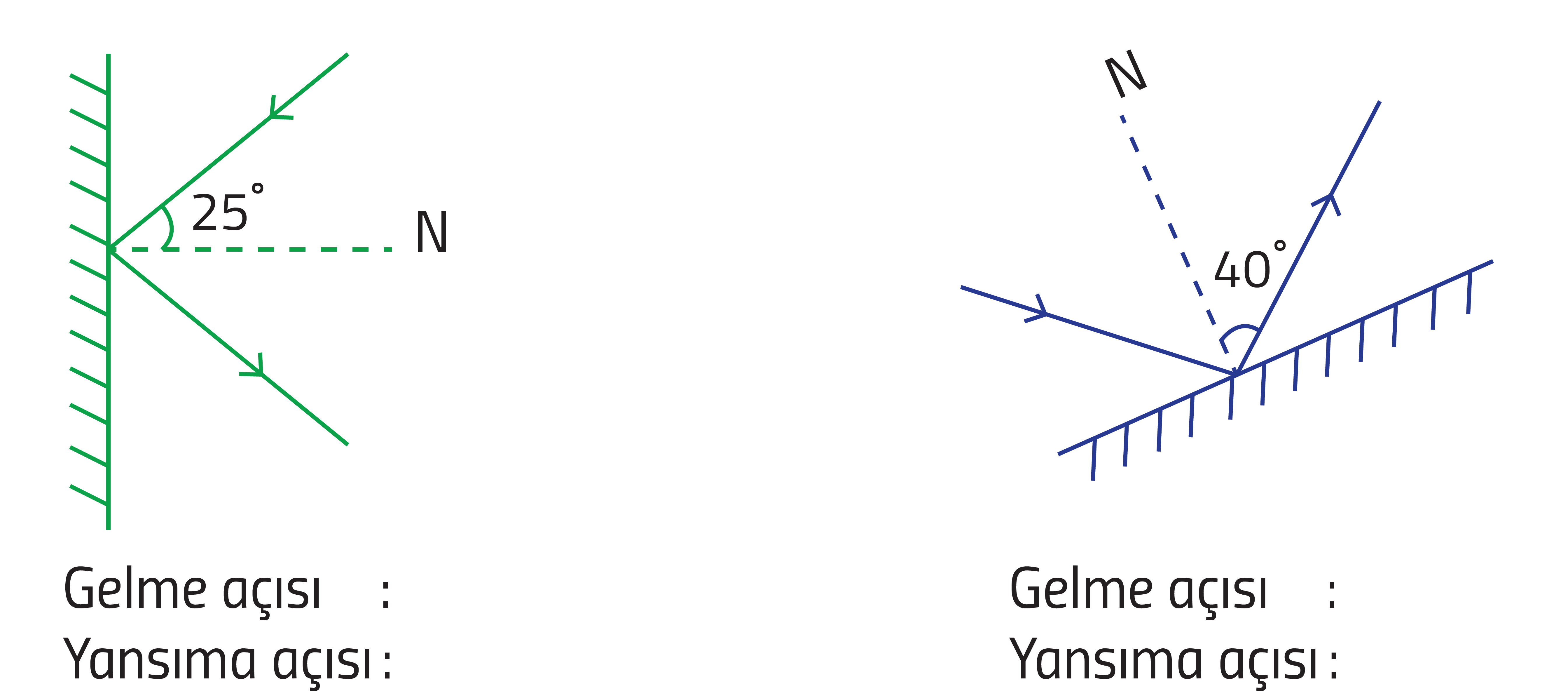 3- Aşağıdaki olaylardan hangisi büzülme olayına örnek verilebilir?A) Güneşte bırakılan topun büyümesiB) Termometredeki cıvanın alçalmasıC) Sıcak yemek konan tabağın çatlamasıD) Tren rayları arasındaki boşluğun küçülmesi4- Bir maddeye ısı verilmesi o maddede aşağıdaki değişimlerden hangisine sebep olmaz?A) Genleşme                                        B) Sıcaklık degişimiC) Hacim değişimi                               D) Büzülmewww.mehmethocaniz.com Fen Bilimleri Öğretmeni Mehmet HOCA                (Sınav süresi 40 dk’dır.)CEVAP ANAHTARI1-Y 2-Y 3-D 4-Y 5-D 6-Y 7-Y 8-Y 9-D 10-Y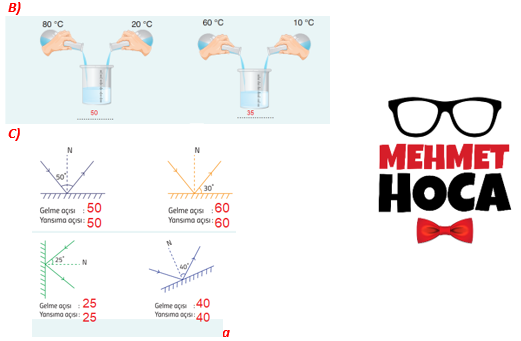 1-C 2-D 3-B 4-D 5-C 6-B 7-C 8-C 9-B 10-A 11-A 12-D 13-D 14-A 15-C                                    CÜMLELER-İFADELERD/YSıvı hâldeki bir maddenin ısı alarak gaz hâle geçmesine erime denir.(…..)Halı gibi pürüzlü yüzeylerde düzgün yansıma olayı görülür.(…..)Yansıtıcı bir yüzeye dik olarak gelen ışın, kendi üzerinden geri yansır.(…..)Saydam maddeler ışığın bir kısmını geçirirler.(…..)Maddelerin ısı alması sonucu hacimlerinin artmasına genleşme denir.(…..)Açılmayan kavanoz kapakları sıcak suya tutulur böylece kapağın büzülmesi sağlanır ve kapak rahatça açılır.(…..)Beton yüzey saydam maddedir.(…..)Isı enerjisi, birbirine temas ettirilen maddelerden sıcaklığı düşük olan cisimden sıcaklığı yüksek olan cisme aktarılır.(…..)Sıcaklığı aynı olan maddeler arasında ısı alışverişi gerçekleşmez.(…..)Işık ışınları dalgalar halinde her yöne yayılır.(…..)5-Maddeler ısı kaybedince boyutları küçülerek büzülür. Aşağıdaki açıklamalardan hangisi bu duruma örnek olarak gösterilebilir?A) Kaynayan çayın çaydanlık kapağını oynatmasıB) Hafif şişkin bir balonun sıcak su içerisine konulunca daha çok şişmesiC) Kışın elektrik tellerinin gerginleşmesiD) Sıcak bardağa soğuk su konulduğunda bardağın çatlaması6-Madde ile karşılaşan ışık konusunda tartışan öğrencilerin yorumları aşağıdadır. I. Her durumda ışık, ortamdan geçer. II. Sadece yansıtıcı yüzeylerden geçer. III. Saydam ortamdan geçer.Bu yorumlardan hangileri doğrudur?A) Yalnız I                                    B) Yalnız III C) I ve III                                      D) I, II ve III7-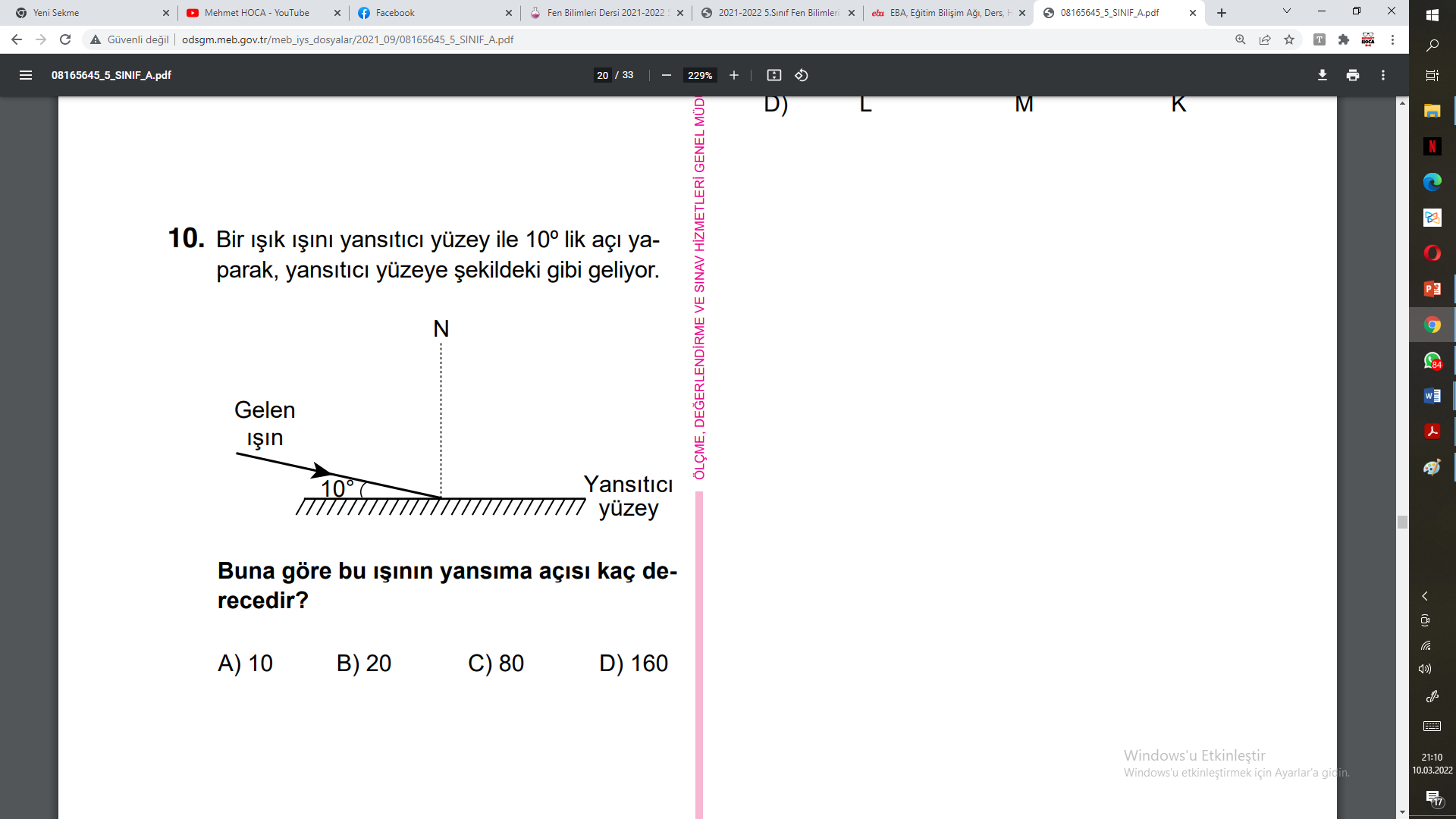 8-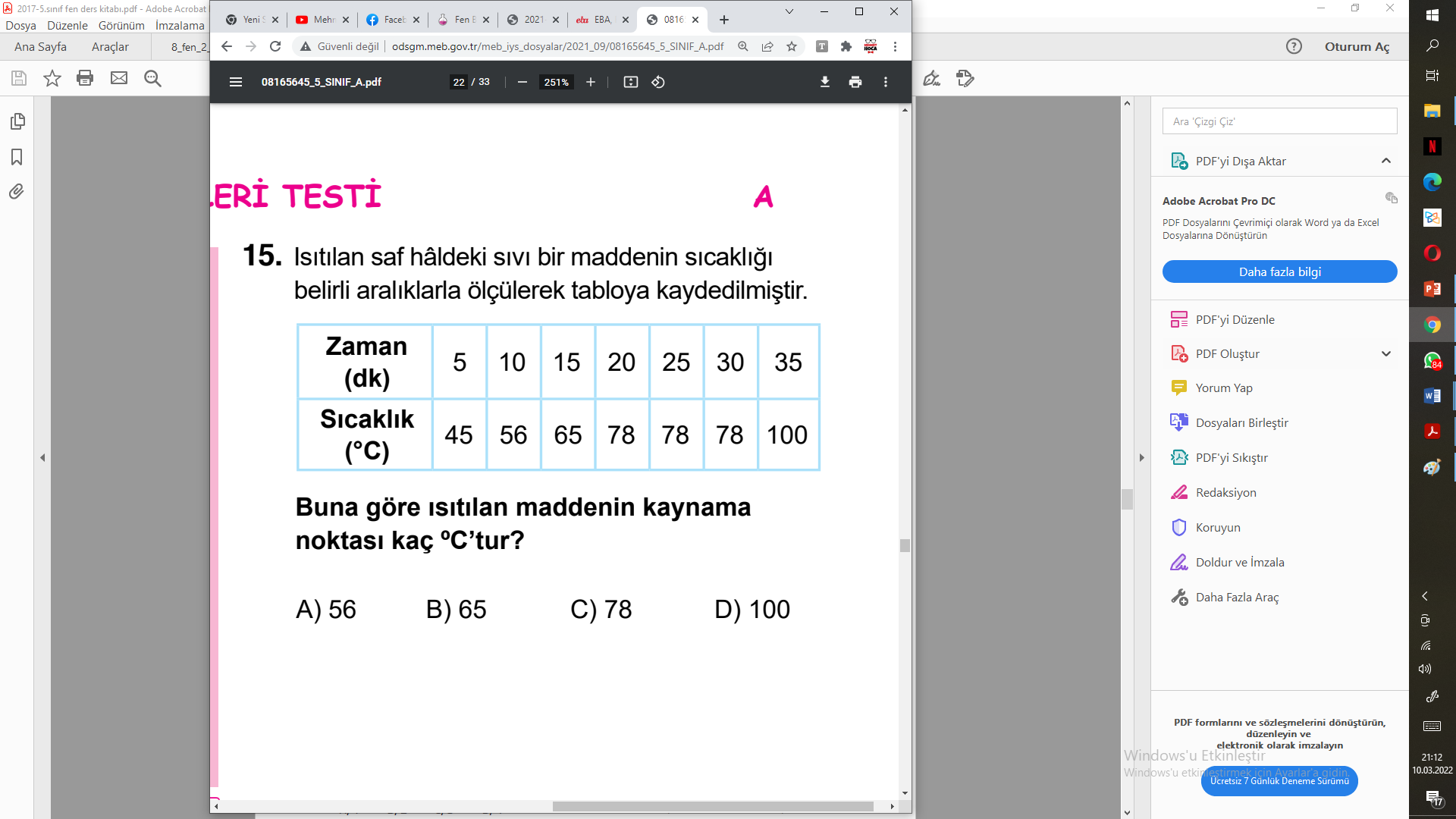 9-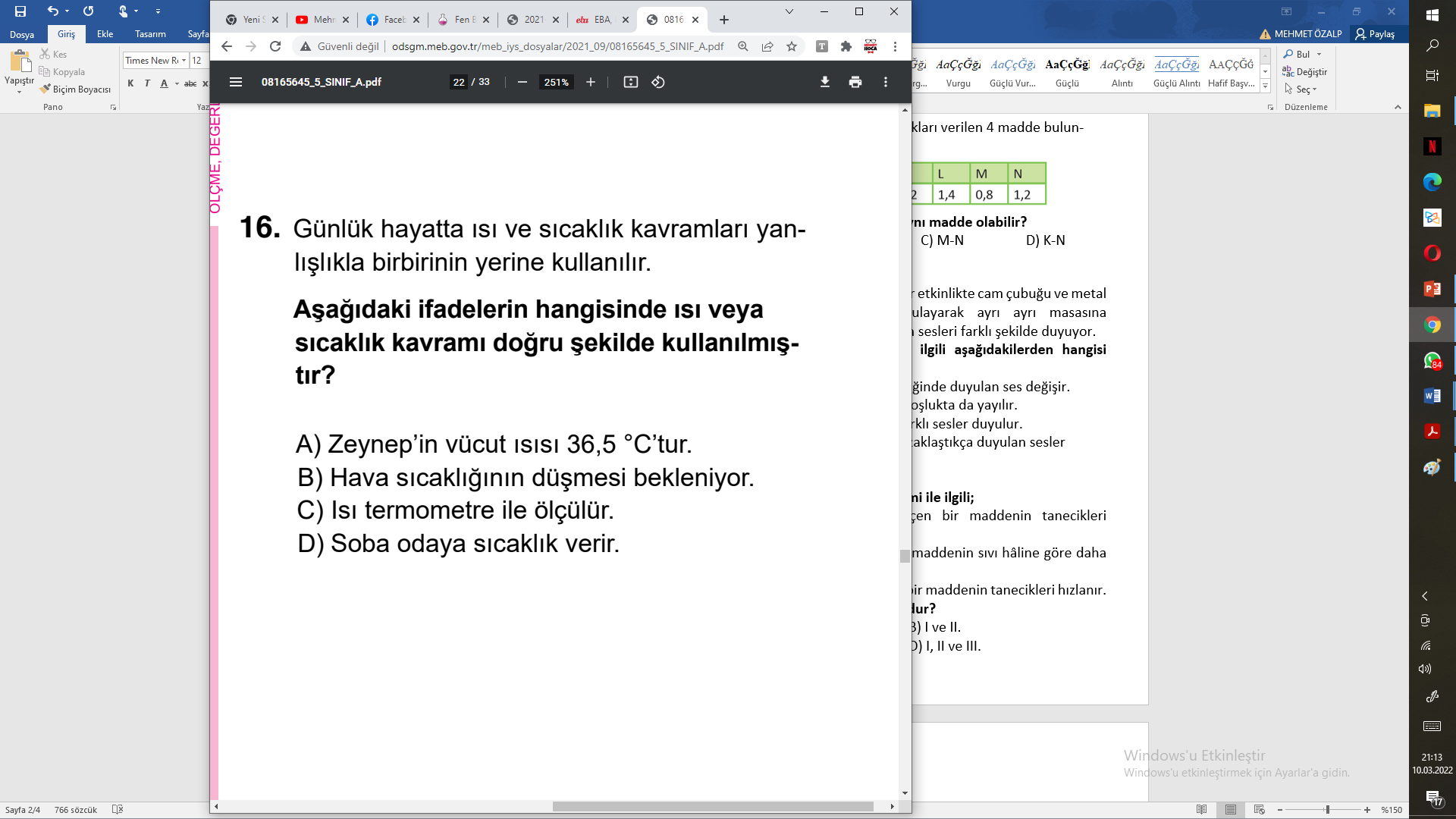 10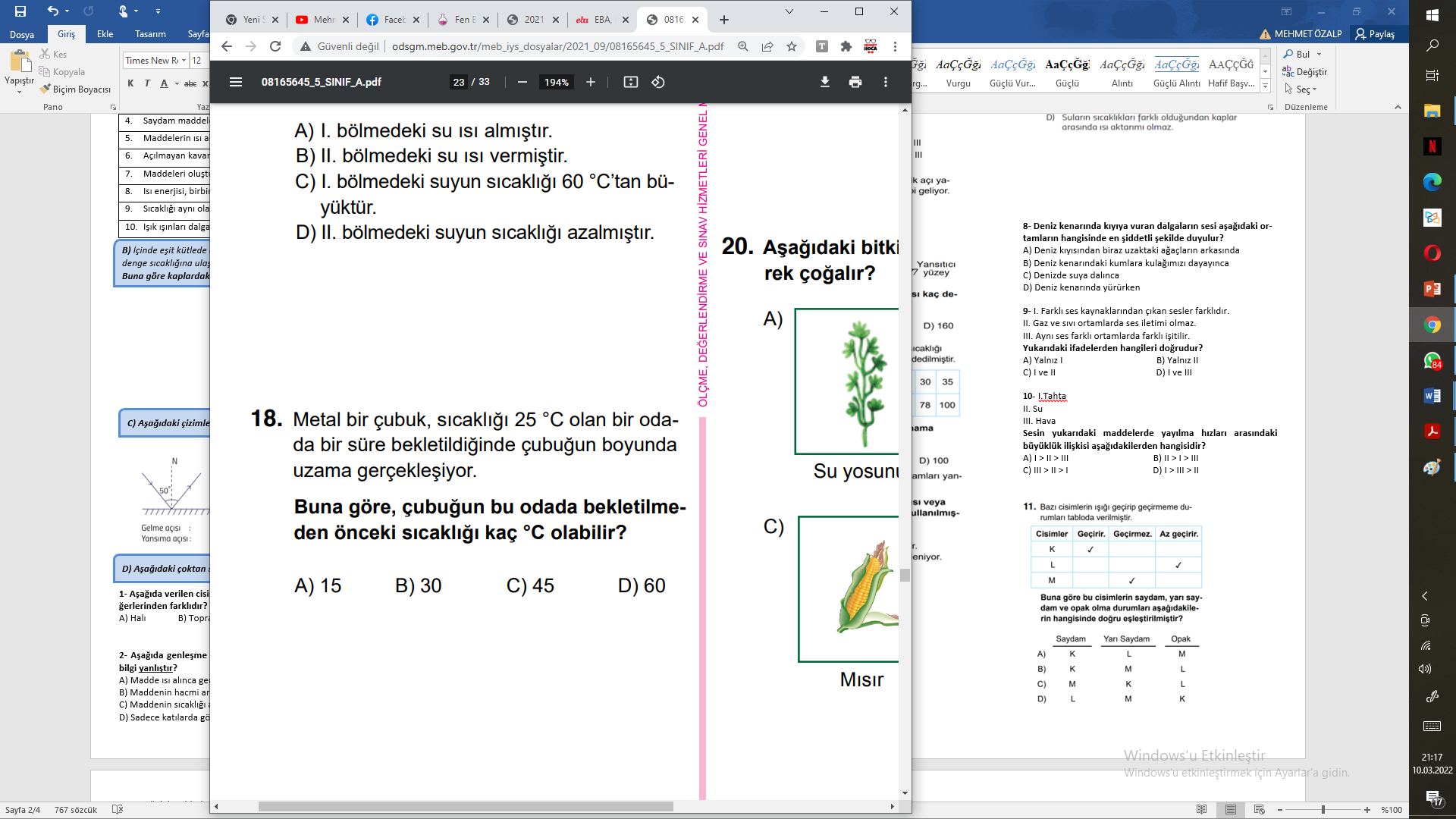 11-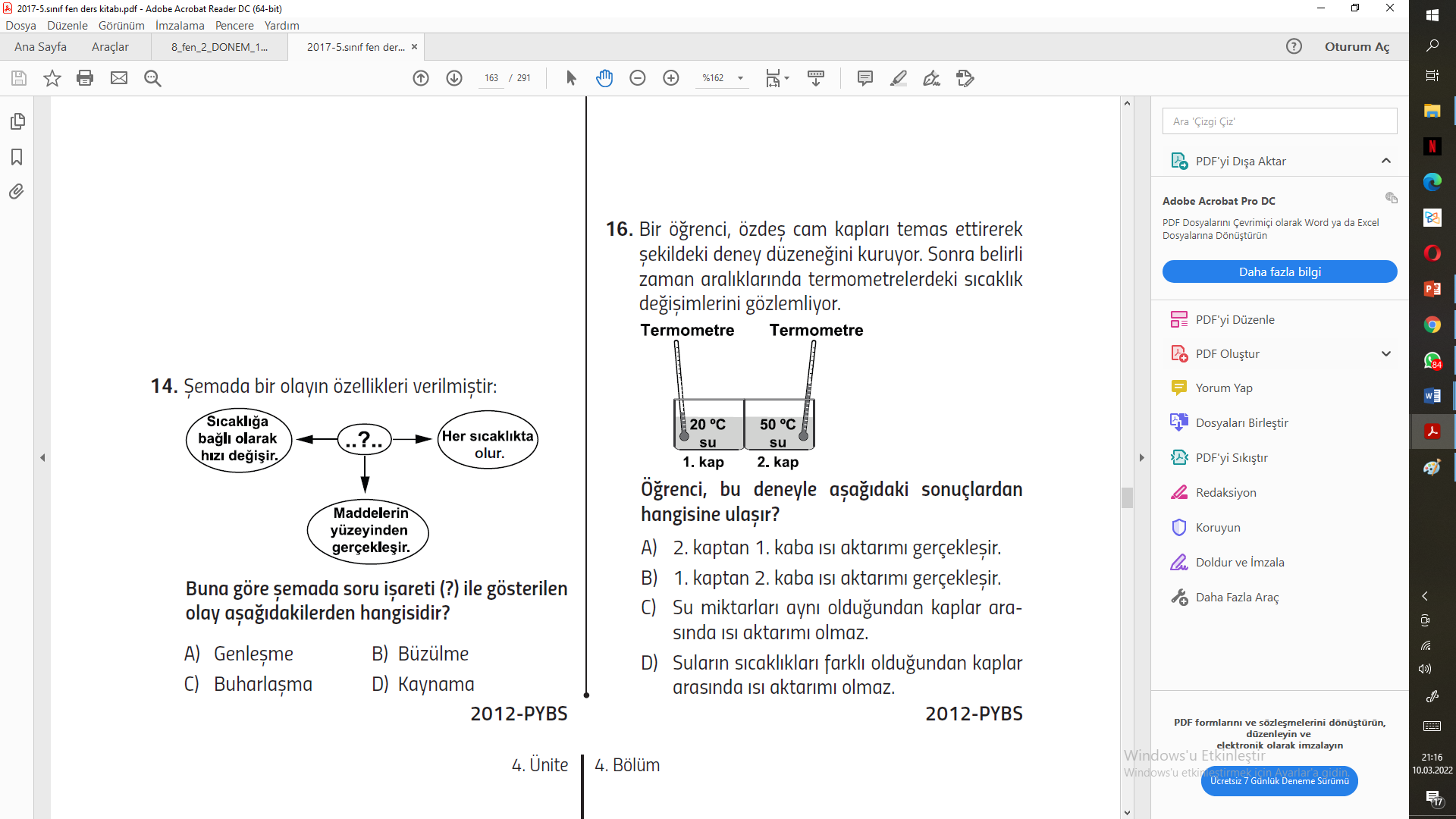 12-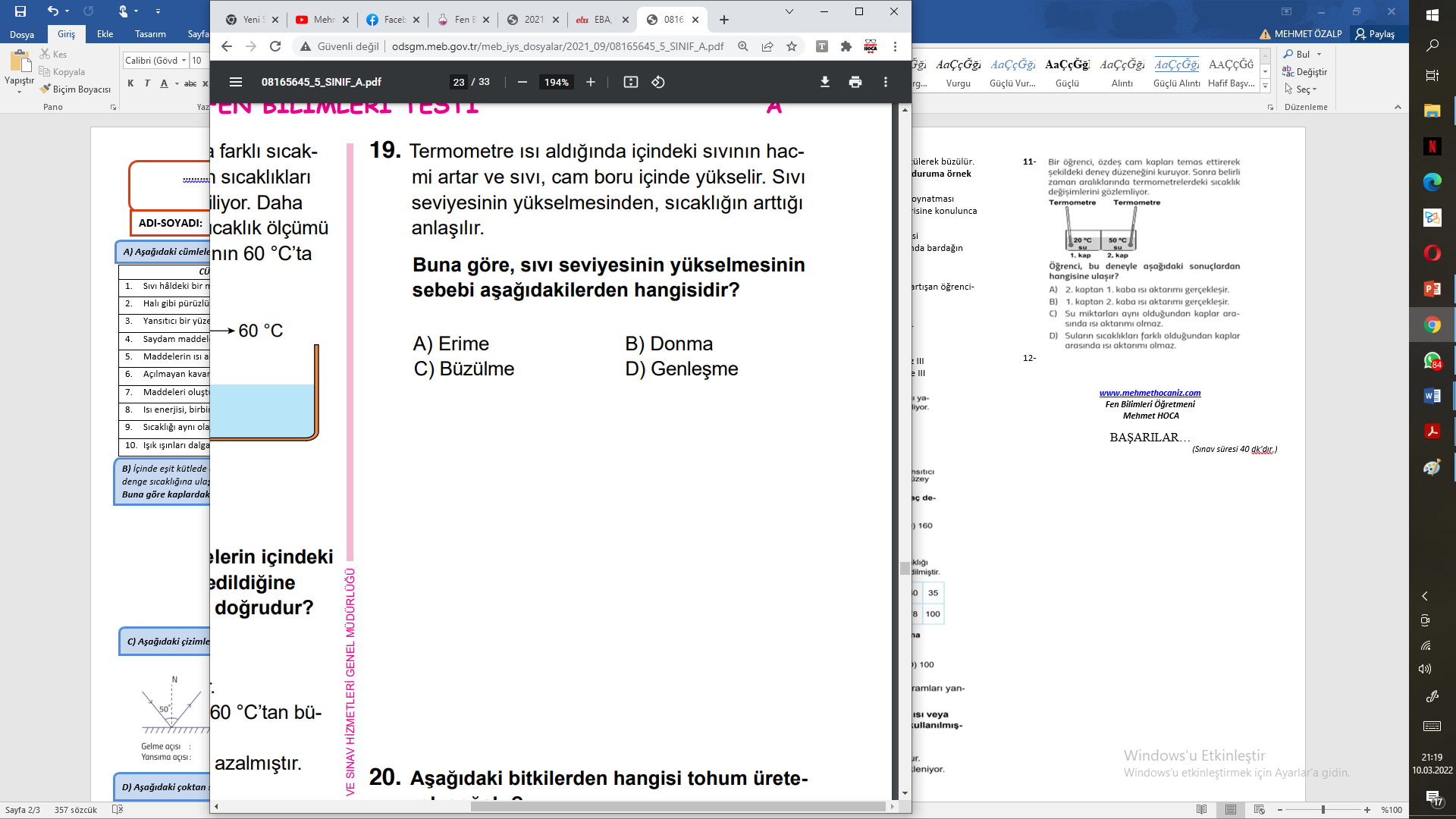 13-Sıcaklığın 25˚C olduğu bir odada sürahideki portakal suyuna buz parçaları atan Ayşe bir süre sonra buz parçalarının kaybolduğunu gözlemlemiştir.Bu olayla ilgili aşağıdakilerden hangisi doğrudur?A) Buz parçaları süblimleşmiştir.B) Portakal suyu ısınmıştır.C) Portakal suyu donmuştur.D) Buz parçaları erimiştir.14-Öğretmen öğrencilerinden pencere camı, buzlu cam ve alüminyum folyoyu tutarak kendilerine bakmalarını istemiştir. Daha sonra öğrencilerine kendilerini görüp görmediklerini sormuştur.Buna göre,I. Pencere camına bakan öğrenci kendisini göremez.II. Kendilerini net gören öğrenciler buzlu cama bakmıştır.III. Kendini bulanık gören öğrenciler düzgün yüzeylialüminyum folyoya bakmıştır.yorumlarından hangileri doğrudur?A) Yalnız I                                           B) I ve II C) II ve III                                            D) I, II ve III15-Bir yüzeye gönderilen ışık ışını ayna ile 30° lik açık yaparak yansıyor. Bu ışık ışınının gelme açısı kaç derecedir? A) 40               B) 50              C) 60                  D) 70